Name ____________________________________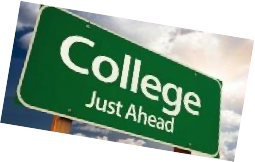 COLLEGE APPLICATION PROCESS 2024Directions: Read this entire document carefully. A sign-up link will be posted to Schoology for your individual senior meetings with counselors. It is expected that you will have read this document before the meeting time.Checklist (detailed descriptions below) ____  Complete this handout and submit your senior questionnaire on Schoology before counselor meeting ____  Determine the best method for applying—university website, Common App, etc. ____  Create a Parchment account and request a transcript be sent to yourself to review. Student Parchment codes were distributed at orientation. If you did not get yours, stop by and see Ms. Modetz in the counseling office or message her on Schoology for your code. ____  Research each college’s application requirements for reporting standardized test scores: self-reporting, official scores sent by SAT/ACT, test-optional application and follow their procedures ____  Determine if the application requires a letter of recommendation from a teacher (Hint: most do NOT and do not even accept LOR) ____  Use your counselor’s Sign-Up Genius link in Schoology to schedule your individual senior meeting*Class of 2024 Counselor Breakdown*A–B		Mr. Thomas Keegan 		tkeegan@troy.k12.mi.us		248-823-2889C—E		Ms. Alexa Sobczynski 		asobczynski@troy.k12.mi.us		248-823-2837F–I		Mr. Ali Ali-Ahmed 		aaliahmed@troy.k12.mi.us		248-823-2839J–L		Ms. Taylor Young 		tyoung@troy.k12.mi.us			248-823-2842M–Q		Mr. John Le 			jople@troy.k12.mi.us			248-823-2864R—S		Ms. Jesse Allgeier 		jallgeier@troy.k12.mi.us		248-823-2841T–Z		Ms. Shanna Frendt 		sfrendt@troy.k12.mi.us 		248-823-2838 SENIOR MEETINGS: On the Class of 2024 Schoology course page, sign up for one appointment time with your counselor using the above alphabetical breakdown. Before your meeting, order a transcript for yourself in Parchment (directions attached) and submit your senior questionnaire in Schoology.  We will discuss your transcript, grad requirements, post-secondary plans, and any questions you have. *Students will NOT be permitted to leave class for a counselor meeting if there is an assessment during that time. Do not sign up for an appointment during a quiz or test; you will not be excused/permitted to leave class. Use your SignUpGenius as a pass to show your teacher. Teachers will be able to verify appointment times with counselors. If you need to change your appointment, do so through SignUpGenius. Everyone’s path is different; talk to your counselor about different options for after high school and how to reach your individual life goals.COMMUNITY COLLEGE: Offers Associate’s Degrees (2 years), some Bachelor’s Degrees (4 years), or the ability to transfer to a 4-year university. Fill out the application in the fall, winter, or spring of senior year and send your final transcripts through www.parchment.com (See Ms. Modetz in the Counseling Office if you need help.) No application fee, essays, or letters of recommendation required for the application Check out www.oaklandcc.edu for a list of all the programs offered at OCC! FOUR-YEAR UNIVERSITY: Components to the application Transcript (sent via www.parchment.com)Application (university website or Common App) *SAT score (Do your research regarding test optional/self-reporting vs. official scores from College Board)If required, letter of recommendation If required, personal essay DEADLINESMost universities in Michigan use rolling admissions, which means you should apply earlier rather than later. Try to have your applications completed by November 1 or as early as possible. Often the university website can be the quickest and easiest way to apply!FYI: The University of Michigan is only on the Common App and has an Early Action deadline of Nov. 1. LETTERS OF RECOMMENDATION: Most universities do NOT accept letters of recOnly include if required!Core-academic teachers only unless it is a special program. If required, input recommender’s name and email address in Common App to “invite” them.  They will receive a link to confidentially upload the LORMinimum of two weeks’ notice given to recommenders (hopefully much more) The University of Michigan asks for one letter of rec from an academic teacher only. If a college requires two letters of rec, only send two. Do not send more than is required. TRANSCRIPTS: All official transcripts are sent through www.parchment.com First, follow the directions to order a copy for yourself to review, then order transcripts according to the directions attached. Ms. Modetz, our transcript secretary, can answer all Parchment questions. You can always stop in the counseling office or message her. Please provide her with two weeks’ time to complete your electronic request. COMMON APPLICATION INFORMATION*Students will select “I waive my rights” under FERPA for letters of recommendation. Class of 2024 = 511 students, 4.0 weighted GPA, WE DO NOT RANKEnter your counselor’s name and email and your teacher recommenders’ names and emails to “invite” us as soon as possible (this week!). Counselors complete a very detailed school report and letter of recommendation for numerous students. Your application is not complete, and you will not make a deadline if the recommenders’ portions are incomplete. Provide us with a respectful time frame for us to complete these time-consuming tasks. Use the directions for Parchment to order transcripts for the Common Application by October 1. COLLEGE AND MILITARY REPSCollege reps and military recruiters will be hosting in-person and virtual meetings throughout the fall. Dates and times of college visits are updated weekly in Schoology and shared on the announcements. FINANCIAL AIDOakland University hosts numerous live webinars regarding the FAFSA throughout the fall and has great online resources available.  Register: https://www.oakland.edu/financialservices/understanding-financial-assistance/events/ SCHOLARSHIPSInformation about scholarships will be posted to the Class of 2024 course page in Schoology by Ms. Modetz.While there are some scholarships that have applications in the fall, most scholarships applications have deadlines in the spring of your senior year. Many scholarship opportunities will be updated in the spring of 2024 in the green folder on the Class of 24 course page in Schoology and on the Schoology calendar. Other Helpful FAQs The counseling website has a plethora of helpful information. Please check out http://troycounselingdepartment.weebly.com/ Pay attention to postings from the Counseling Office on Schoology and individual Schoology messages from your counselor. University website vs. Common App vs. Coalition?? It is our experience that a school’s website is the easiest and quickest way to apply if given a choice. If you have a choice and aren’t sure what to do, please talk to your counselor! Do NOT start a Coalition App without talking to your counselor first. My senior meeting appointment date/time: ______________________________________________ I ordered my transcript to be sent to myself on this date: _______________________________ College rep visits I would like to attend: Questions for my counselor: 